1)      W umowie jest informacja, że w okresie gwarancji Wykonawca jestzobowiązany do wykonywania konserwacji systemu klimatyzacji,serwisowania oraz rocznych przeglądów. Proszę powiedzieć ile razy wroku należy wykonywać przeglądy?Odpowiedź: Przeglądy należy wykonywać dwa razu w roku.2)      Gdzie należy odprowadzić skropliny z każdego z klimatyzatorów ?Odpowiedź: Skropliny z każdego z klimatyzatorów należy odprowadzić do kanalizacji  sanitarnej.3)      Czy skropliny z klimatyzatorów można odprowadzićgrawitacyjnie czy trzeba zamontować pompki skroplin?Odpowiedź: Skropliny z klimatyzatorów można odprowadzić grawitacyjnie w przypadku  braku takiej możliwości należy zamontować pompki skroplin.4)     Proszę o udostępnienie rzutów pomieszczeń:  313, 321, 414,415, 416Odpowiedź: Pomieszczenie 313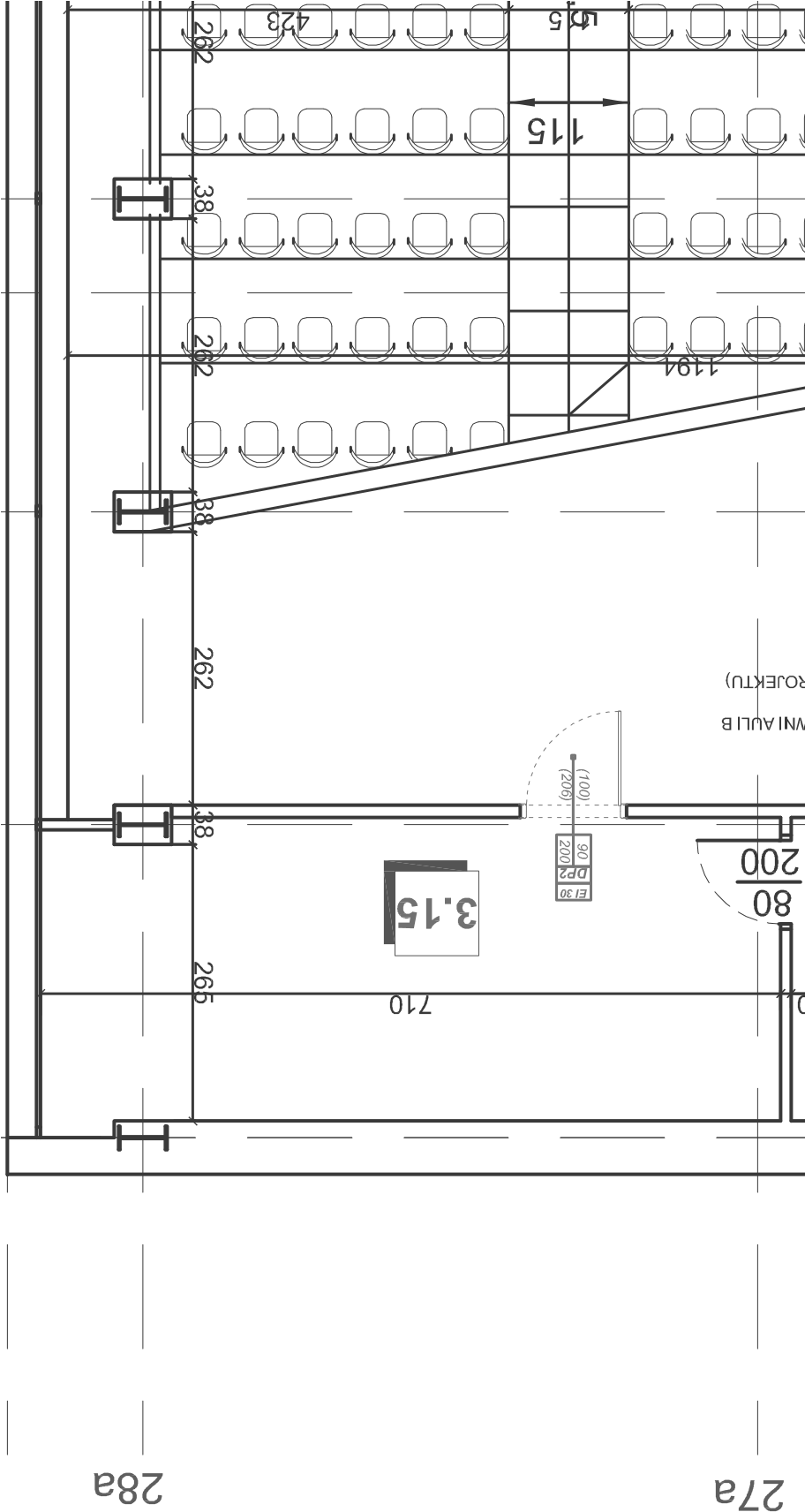 Pomieszczenie 321: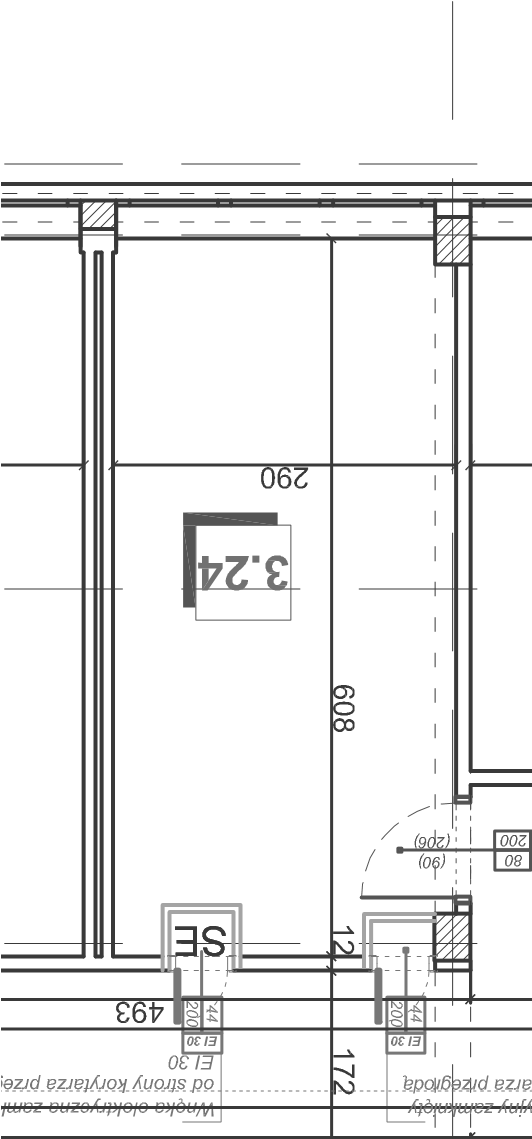 Pomieszczenia 414,415,416: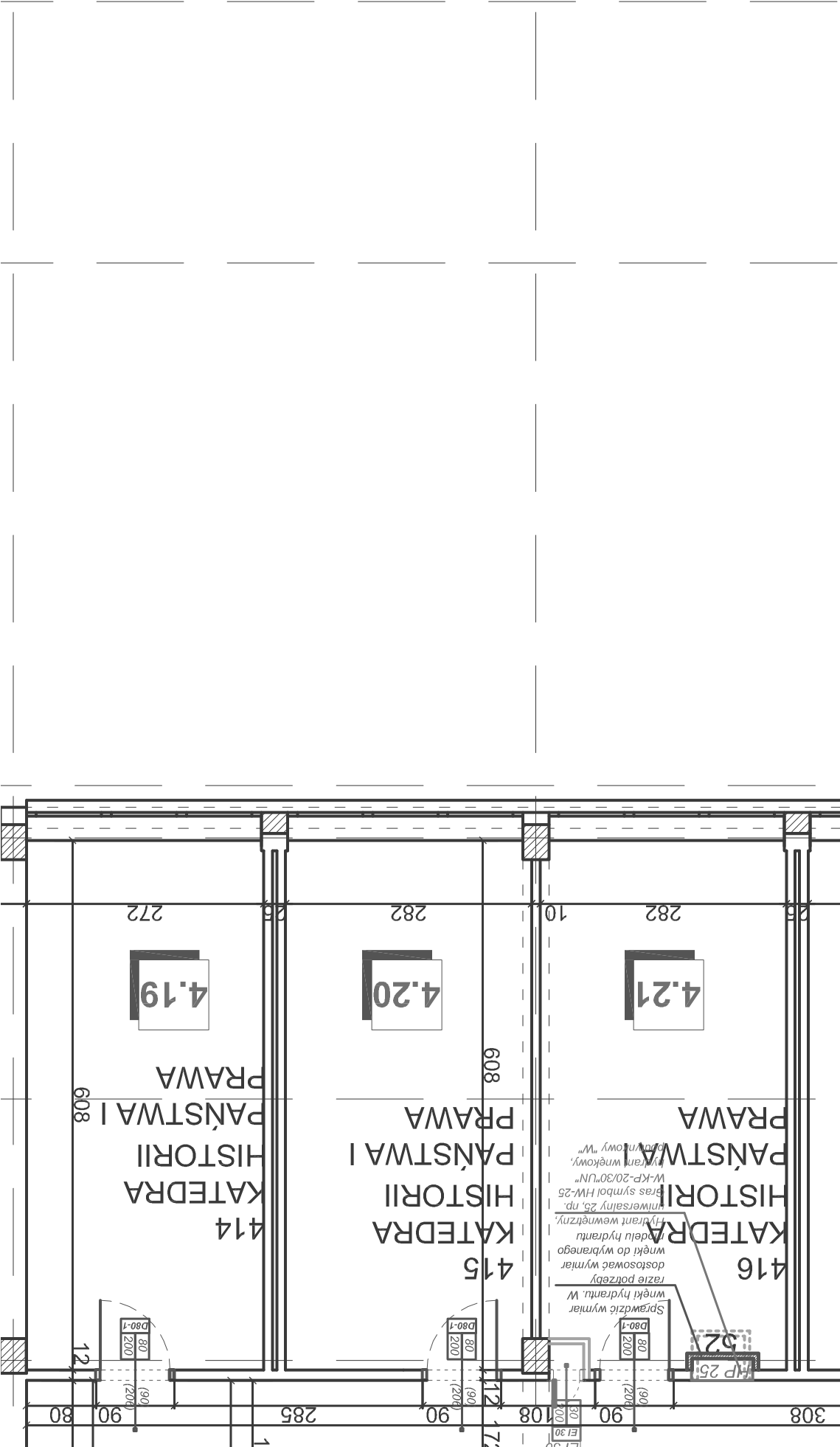 5)     Proszę podać odległość najbliżej rozdzielni piętrowej odpomieszczeń: 313, 321, 414, 415, 416Odpowiedź: Odległość wynosi 8 m.6)      Instalację chłodniczą i instalację odprowadzenia skroplinnależy prowadzić w korytkach czy w bruzdach?Odpowiedź: Instalację chłodniczą i instalację odprowadzenia skroplin należy prowadzić                       w  maskownicach.7)      Czy dopuszcza się zaoferowanie klimatyzatorów więcej niżjednego producenta?Odpowiedź: Oferta powinna być jednego producenta.8)      Dla pomieszczeń 414, 415, 416  ujęte są klimatyzatory typuminiVRF.  Czy dopuszcza się zaoferowanie dla tych pomieszczeńklimatyzatorów typu multisplit?Odpowiedź: Zamawiający nie dopuszcza zmiany systemu.9)      Jak należy prowadzić instalację w pionie? Trzeba robićprzewierty czy są wolne kanały wentylacyjne lub sachty?Odpowiedź: Należy wykonać przewierty przez strop.10)   Proszę podać orientacyjną długość instalacji chłodniczejdla każdego z   klimatyzatorówOdpowiedź: Dla określenia długości instalacji chłodniczej wskazana jest wizja lokalna.11)   Proszę podać orientacyjną długość instalacji odprowadzeniaskroplin  dla każdego z   klimatyzatorówOdpowiedź: Dla określenia długości instalacji odprowadzenia skroplin wskazana jest wizja lokalna.12)   Proszę podać orientacyjną długość instalacji elektrycznejdla każdego z   klimatyzatorów (relacji rozdzielnia   - jednostkawewnętrzna i relacji rozdzielnia    -  jednostka zewnętrzna).Odpowiedź: Dla określenia długości instalacji elektrycznej wskazana jest wizja lokalna.13)   Z czego wykonane są ściany oraz sufit w klimatyzowanychpomieszczeniach?Odpowiedź:  Ściany oraz suity są z żelbetowe oraz murowane. 14)   Informuję, że podany przez Zamawiającego model  jednostkizewnętrznej MDV-V80W/DN1 dla   Pomieszczeń  414, 415, 416 nie spełniawszystkich podanych przez Zamawiającego parametrów technicznych, atakże nie spełnia ich żadne inny producent klimatyzatorówdostępnych na rynku. W związku z tym proszę o zmianę parametrówzgodnie z poniższym:Jednostka zewnętrzna MDV-V80W/DN1 o wydajności chłodniczej 7,2 kW:-          jednostka wyposażona w sprężarkę inwerterową,-          współczynnik EER nie mniejszy niż 3,95 3,89-          współczynnik COP nie mniejszy niż 4,09 4,02-          współczynnik ESEER nie mniejszy niż 7,36 PRODUCENCIKLIMATYZATORÓW NIE PODAJĄ TEGO PARAMETRU-          moc chłodnicza nie mniej niż 7,2 kW,-          moc grzewcza nie mniej niż 7,2 kW,-          wymiar jednostki zewnętrznej nie większy niż 1075x966x396[mm]-          poziom ciśnienia akustycznego nie przekraczający 54 dB(A)56 dB(A)-          wydatek powietrza  5499 m3/h-          waga jednostki zewnętrznej nie więcej niż 75,5 kg-          pobór mocy (dla chłodzenia) nie więcej niż 1,82 kW 1,85kW-          pobór mocy (dla grzania) nie więcej niż  1,76 kW 1,79kW-          zasilanie jednostki 1-fazowe 220-240V, 50Hz-          zakres temperatury pracy (dla chłodzenia)  -15 ~  + 43 C-          zakres temperatury pracy (dla grzania)  -15 ~  + 27 C-          czynnik chłodniczy R410A-         certyfikat PZHOdpowiedź:  Zamawiający dołącza kartę katalogową przykładowego urządzenia, które spełnia powyższe założone wymagania.